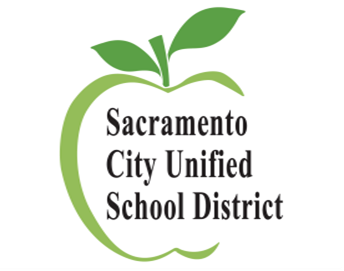 June 25, 2019Addendum # 1Nutrition Service Grocery Items – Direct ShipBid # 190602Notice to all BiddersThis Addendum is attached to and made part of the above entitled specifications for Sacramento City Unified School District with a scheduled bid opening on July 8, 2019 at 11:00 a.m.All changes and/or clarifications will appear in bold type and deletions will be struck out.Note the Bid # 160602 is incorrect; Correct Bid # 190602It is anticipated this bid will be awarded August 2, 2019.  Then yearly as stated on page 17 of the Special Instructions and ConditionsReturn one (1) unbound original and two (2) bound signed complete set in an envelope with the Bid number and name of Bid listed on the outside.  Clarification:  Return One original unbound and two (2) bound complete signature copies set in an envelope with the Bid number and name of Bid listed on the outsideAcknowledge the understanding of this addendum by date and signature below and submit with your proposal.__________________________________Company__________________________________	__________________________Signature		Date__________________________________Daniel M. Sanchez, C.P.M.Manager II, Purchasing Services